xxxOd:	xxxOdesláno:	pondělí 11. prosince 2023 12:28Komu:	xxxKopie:	xxxPředmět:	Re: Objednávka č. 3610004789Přílohy:	2023_01_3610004789_SK.pdfDobrý den,potvrzuji přijetí objednávky a zasílám zpět objednávku podepsanou i za naši stranu. S pozdravem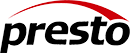 JAZYKOVÁ VÝUKA PŘEKLADY TLUMOČENÍxxxxxx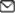 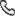 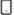 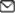 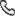 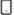 xxxxxxwww.presto-skola.czDne 11.12.2023 v 10:38 xxx napsal(a): Dobrý den,přílohou Vám zasíláme výše uvedenou objednávku.Vzhledem k povinnosti uveřejňovat veškeré smlouvy v hodnotě nad 50 tis. Kč bez DPH v Registru smluv vyplývající ze zákona č. 340/2015 Sb., Vás žádámeo potvrzení objednávky, a to nejlépe zasláním skenu objednávky podepsané za Vaši stranu osobou k tomu oprávněnou tak, aby bylo prokazatelnéuzavření smluvního vztahu. Uveřejnění v souladu se zákonem zajistí objednatel - Národní agentura pro komunikační a informační technologie, s.p.S pozdravem a přáním příjemného dnexxx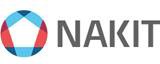 Národní agentura pro komunikační a informační technologie, s. p.Kodaňská 1441/46, 101 00 Praha 10 – Vršovice, Česká republikawww.nakit.cz